Достижения внеурочной деятельности  МБОУ СОШ №63 за 2018-2019 учебный год .Дипломанты I степени  в окружном военно-историческом фестивале «Хроники Отечества как история подлинного патриотизма – «Великие сражения»» - февраль 2019Лауреат 1 степени Пятакова Варвара (7г) муниципального и зонального этапов фестиваля патриотической песни «Пою моё Отечество» в номинации «Соло» I возрастная группа конкурсное направление «Песни великой Победы», лауреат 2 степени краевого этапа фестиваля.3 место по итогам городской военно-спортивной игры «Зарница» 2018-2019 г в средней возрастной группе. 2 место в городском конкурсе Месячника оборонно-массовой и военно-патриотической работы под девизом «Воинский долг – честь и судьба».4 призовых места (Черкашина Алина, Яшина Алина,  Умарова Адель, Симоненко Арина) в городской выставке изобразительного искусства декоративно-прикладного и технического  творчества обучающихся  ОУ города Краснодара «Город мастеров», посвященной «Году театра в России». Руководитель - учитель Изо Рясинская Галина  Юрьевна.Победители городского конкурса летних программ 2019г. в номинации «Экспедиция».Победитель краевого  конкурса ОУ по пропаганде чтения среди обучающихся в номинации «Читающая мама – читающая страна». Библиотекарь  Чарковская Елена Дмитриевна.Проведена методическая площадка КНМЦ «Школа управленческого мастерства для зам. директоров по ВР со стажем работы до 3х лет» - 16.04.2019г.Издано два школьных сборника – «Сборник литературного творчества учеников в рамках месячника оборонно-массовой и военно-патриотической работы «Воинский долг – честь и судьба!»» и «Сказки детского пришкольного лагеря «Затейники»».Организована и проведена выставка картин Н. Рериха для учащихся всей школы, а также открытие выставки с участием специалистов КНМЦ, заместителей директоров и лидеров школ г. Краснодара, телеканала «Кубань24» программа «Арт&Факты».Получены грамоты за  социальное партнерство и межведомственное взаимодействие: Краснодарская краевая общественная организация ветеранов (пенсионеров, инвалидов) войны, труда, Вооруженных Сил и правоохранительных органов, Краснодарское городское отделение Краснодарской Региональной организации Общероссийской общественной организации «Российский союз ветеранов Афганистана», Прикубанская окружная г. Краснодара организация Краснодарской краевой общественной организации ветеранов (пенсионеров, инвалидов) войны, труда, Вооруженных Сил и правоохранительных органов, Прикубанское окружное отделение г. Краснодара Краснодарской региональной организации Общероссийской общественной организации "Российский союз ветеранов Афганистана", «Туристко-информационный центр города Краснодар», Благотворительный фонд оказания помощи детям и взрослым с тяжелыми заболеваниями "Клуб добряков", МАОУ Лицей №64, ЦДТ «Прикубанский». Общие достижения внеурочной деятельности  МБОУ СОШ № 63  за 2018-2019  учебный год.1.	Финалист Всероссийского конкурса  научно- исследовательских работ им. Д.И. Меенделеева, участника очного тура  Шахового  Владислава Андреевича  ( 10 класс) и  научный руководитель Бовин Александр Александрович, учитель высшей категории, физик.2.	Жуков Дмитрия ( 10 класс)- призер  ( диплом 3 степени) 16 городской научно- практической конференции школьников «Эврика» , секция «Математика» и  научный руководитель Бовин Александр Александрович, учитель высшей категории, физик.3.	Пиванкова Полина  ( 6 класс) -призер  ( диплом 2 степени) 16 городской научно- практической конференции школьников «Эврика» , секция «Математика» и  научный руководитель Бовин Александр Александрович, учитель высшей категории, физик.4.	Почётной грамотой, выданной министерством образования, науки и молодежной политики РФ, была награждена Гаганова Татьяна Николаевна, учитель русского языка и литературы, за значительные заслуги в сфере образования, воспитания детей и молодежи  и многолетний добросовестный труд.5.	Почётной грамотой, выданной министерством образования, науки и молодежной политики Краснодарского края, была награждена Пономаренко Виктория Анатольевна, учитель биологии, и Ковальчук Светлана Николаевна, учитель математики, за достигнутые успехи в обучении и воспитании детей, многолетнюю плодотворную работу, высокое профессиональное мастерство.6.	Благодарственным письмом, выданным министерством образования, науки и молодежной политики Краснодарского края,  наградили Бовина Александра Александровича, учителя физики, и Оганезову Анжелу Анушавановну, учителя русского языка и литературы, за достигнутые успехи в обучении и воспитании детей, многолетнюю плодотворную работу, высокое профессиональное мастерство.7.	Дипломом, выданным МБУК «ЦКД ПВО города Краснодара», награжден 2 «А» класс (классный руководитель Шестакова Ирина Григорьевна),занявший 1-е место в конкурсе плакатов «Мой город детства – Краснодар», посвященном 225-летию со дня образования города Краснодара.8.	3 место  команды школы открытого зимнего первенства ГБУ ДО КК ДЮСШ по гандболу. 9.  2 место в краевых соревнованиях по спортивной гимнастике - Коротких Варвара (3а )  10.	С 10.10.2018г. по 16.10.2018г. сборные команды 5 -11 классов приняли участие во II окружном этапе соревнований. За честь школы выступили 60 юношей и девушек под руководством  учителя  физической культуры Красниковой О.А. Сборная команда девушек 9-11 классов заняли 4 место. Винокурова Елизавета, Чуб Ярослава, Королёва Виктория, Шаповалова Анна, Есаулко Анастасия, Милованова Алёна,Мещерина Алиса. Сборные команды 5-6 классов, 6-8 классов стали участниками полуфиналов. Лучшие спортсмены: Младенович Софья,  Луговая Карина,  Горбалы Мария, Голуб Алина Ганина Влада, Стоянова Виолетта,  Шкаева Анастасия,  Безроднова Анастасия, Васютина Елизавета.11.	 Лауреат 1 степени Пятакова Варвара (7г) муниципального этапа фестиваля патриотической песни «Пою моё Отечество» в номинации «Соло» I возрастная группа конкурсное направление «Песни великой Победы».12.	  Победительница Трифанова Вика ( 8б) Гран При в Сан-Петербурге  хореографического искусства .13.	Победитель  Пятакова Варвара (7г) городского конкурса «Песня в солдатской шинели», призёр краевого конкурса, первое место в зональном этапе конкурса «Пою моё Отечество», который прошёл в г. Усть-Лабинске.14.	Победители   окружных и городских соревнованиях этапа «Тропа разведчика» военно-спортивной игры «Зарница» 2018-2019 г в средней возрастной группы. (октябрь 2018г).  Команда  «Зарница» - 1 место в окружных и 3 место в  городских соревнованиях военно-спортивной игры «Зарница» на этапе «Снайпер» ( ноябрь) .Победители окружных соревнований  «Зарницы» ( апрель). Преподаватель-организатор ОБЖ  С.А. Мирзоев. Победители ( учащиеся 7 «Г» класса: Канищев Егор Антонович, Канищев Кирилл Антонович, Младенович Софья Бабановна,  Горбалы Мария Алексеевна и  учащиеся 7 «А» класса - Каревский Иван Алексеевич, Каревский Артем Алексеевич, Наземнов Ярослав, Жученко Михаил).15.	2 место в городском конкурсе  Месячника оборонно-массовой и военно-патриотической работы под девизом «Воинский долг – честь и судьба».16.	4 призовых места (  Черкашина Алина, Яшина Алина,  Умарова Адель, Симоненко Арина) в городской выставке изобразительного искусства декоративно-прикладного и технического  творчества обучащуюся  ОУ города Краснодара « Город мастеров», посвященной «Году театрав России». Руководитель Изо Рясинская Галина  Юрьевна.17.	 Победители окружного конкурса муниципального конкурса по истории «Инсталяция». Автор - Чмырев Павел Валерьевич.19.	Победители городского конкурса летних программ  2019г. в номинации « экспед20.	 Сми- 2 статьи, 2 ТВ передачи.  Краевая газета «Молодежный вестник Кубани»  № 1 от 30 января 2019г. стр. 6, статья «Социально- значимый проект «Добро начинается с тебя». Авторы Кеда С.Б. директор, Лебедева М.А., зам. директора по ВР.21.	Получены грамоты за  социальное партнерство и межведомственное взаимодействие.22.	Призер краевого  конкурса ОУ по пропаганде чтения среди обучающихся в номинации «Читающая мама – читающая страна». Библиотекарь   Чарковская Елена Дмитриевна (едет в апреле в г. Анапа за награждением).23.  Финалист  заочного этапа  конкурса   «Воспитание в новой школе: поиск продолжается» в номинации «Воспитание искусством» зам.директора по ВР Лебедева М.А.24. Команда сош 63 на первенстве прикубанского округа по футболу 5 апреля 201925.Зацепина А., 10б класс - участница малой сельскохозяйственной  академии учащихся Кубани.26.Экологический квест Чистые игры. Проходил на территории КубГУ, на берегу Карасунов. Ребята собирали мусор и учились его сортировке в игровой форме. Разные типы мусора сортируются в разные мешки и по-разному оцениваются в баллах.Приняли участие учащиеся 9а класса Бицура Д., Вишневский Д., Дахно А., Дежуров А.Заняли 1 место. ! Организовал педагог организатор Минаев А.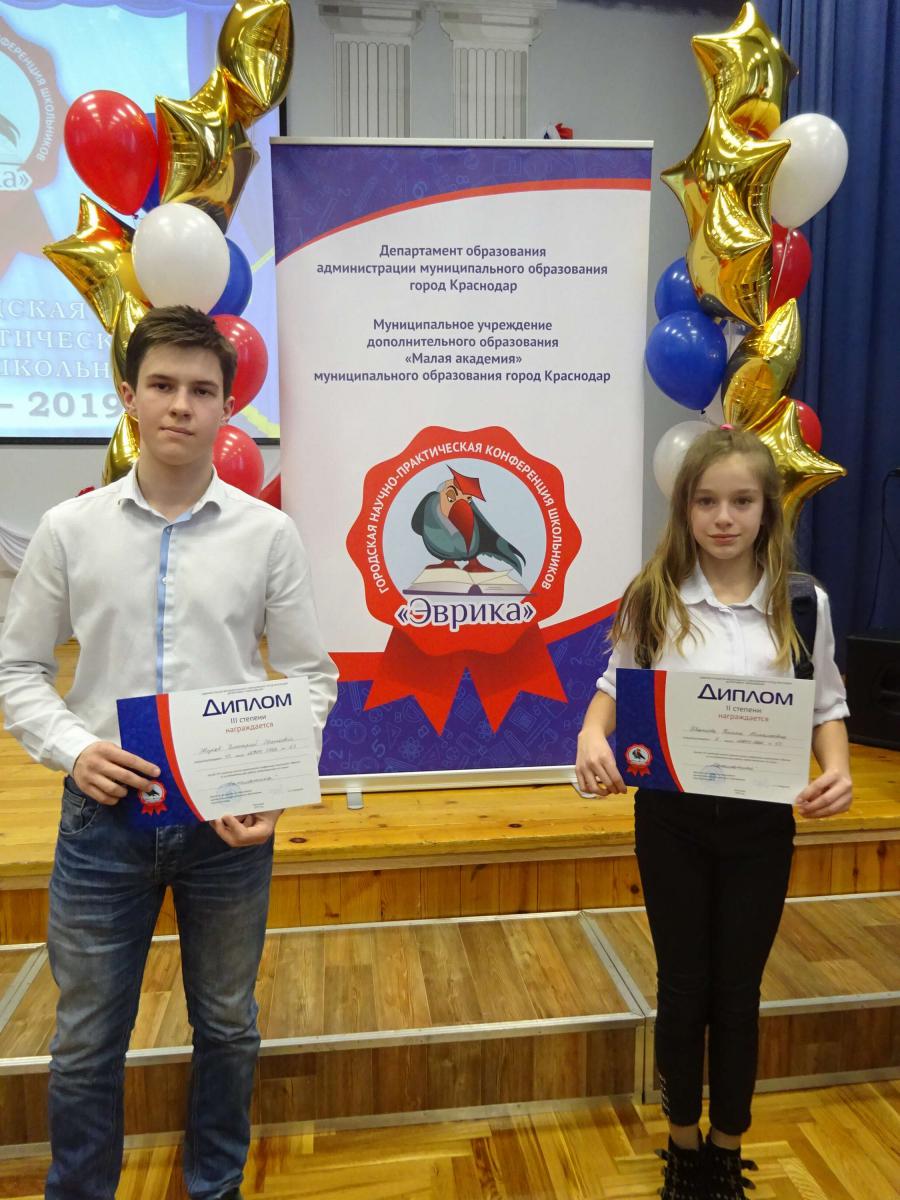 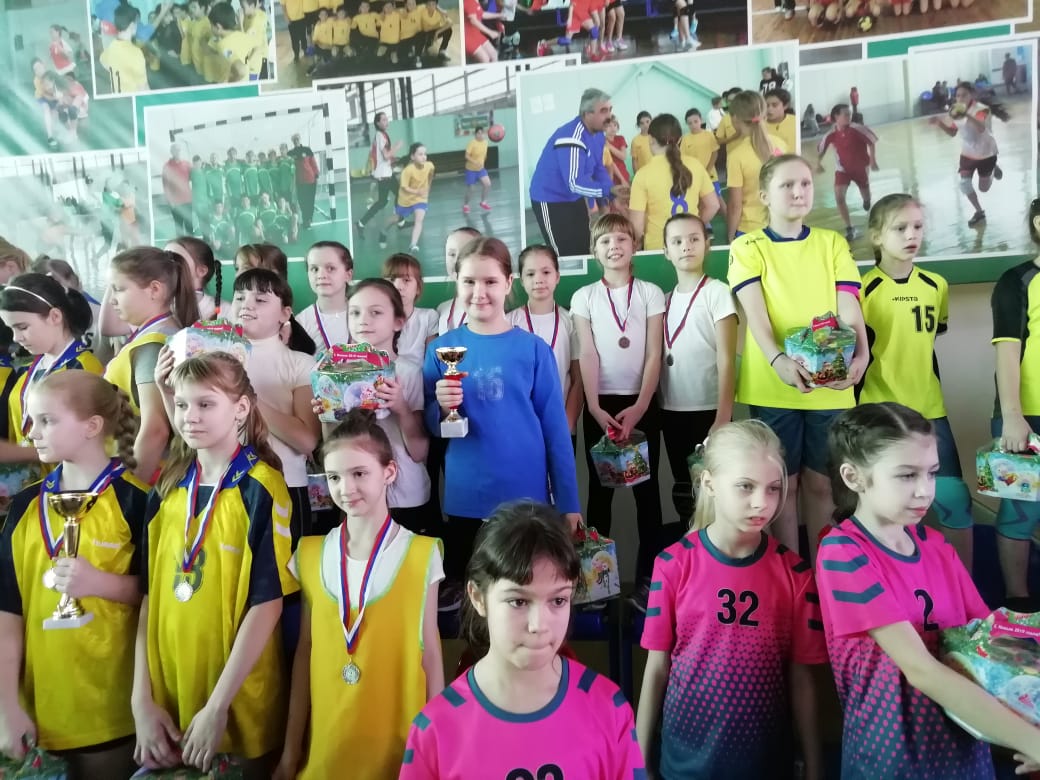 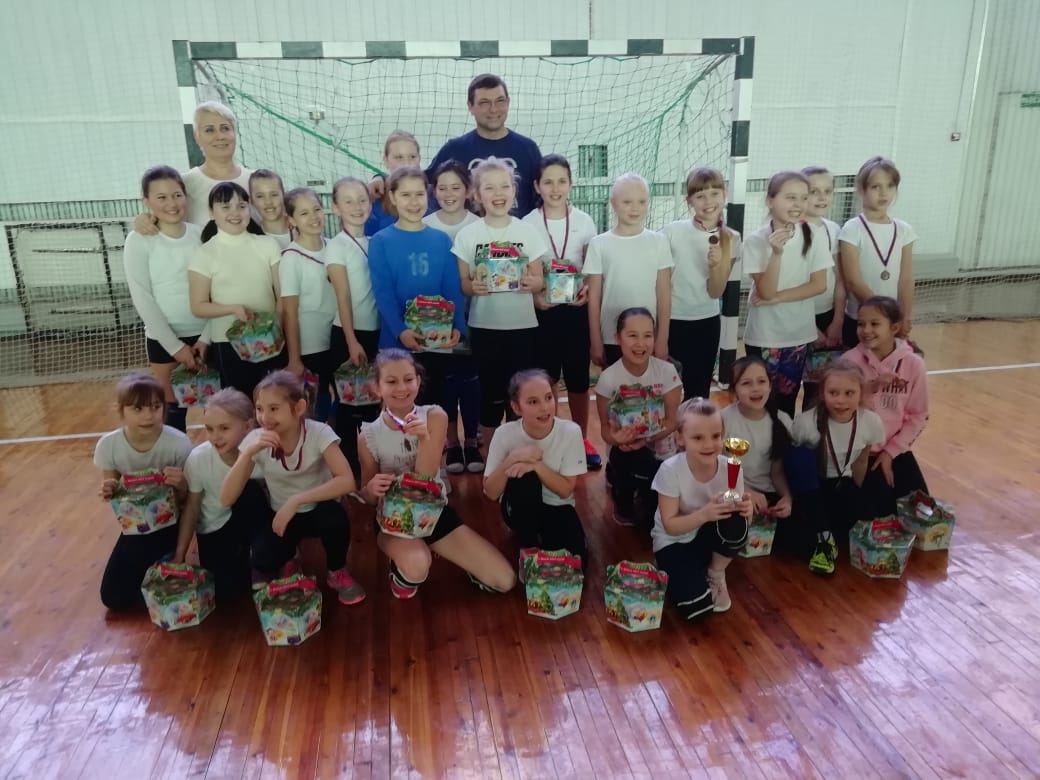 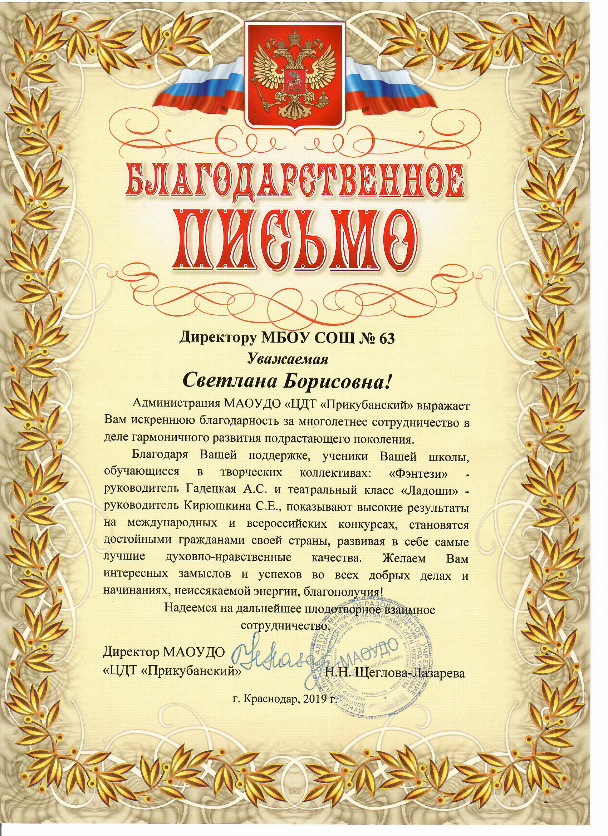 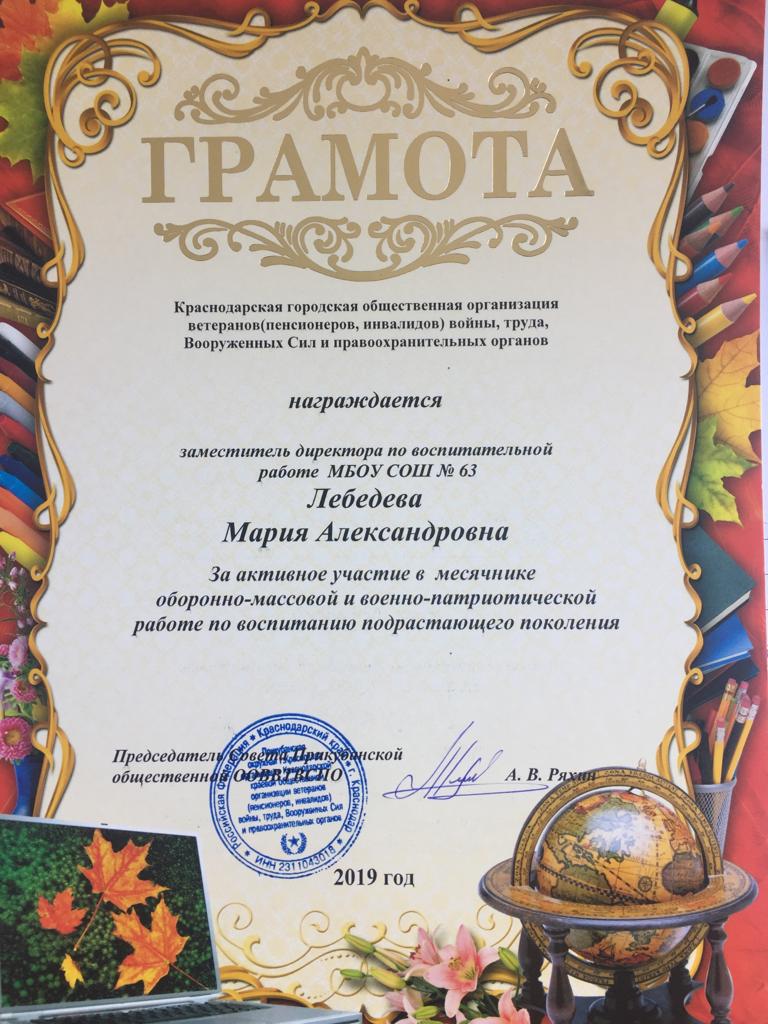 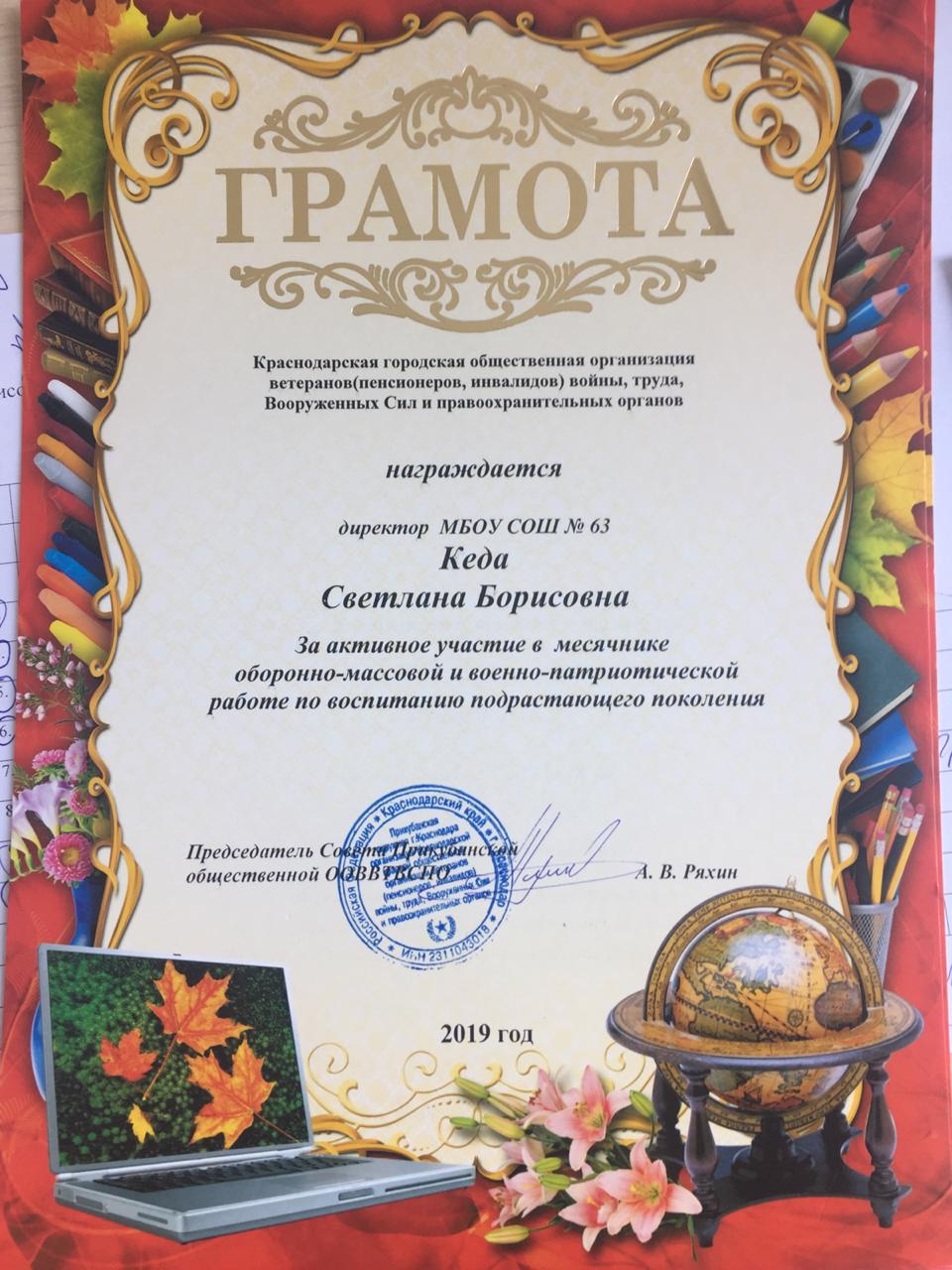 